The Drone Flyers Club of The Villages
Shirts and Name TagsYou can get both of these items locally at Custom Apparel.  They have our logo on file. You can buy a shirt in their store or bring in your own.  Just make sure it has been washed and it is not stretch material. 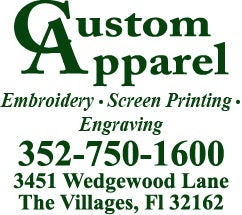 Name Tags: Approx $7  /  Shirt Logo: Approx $14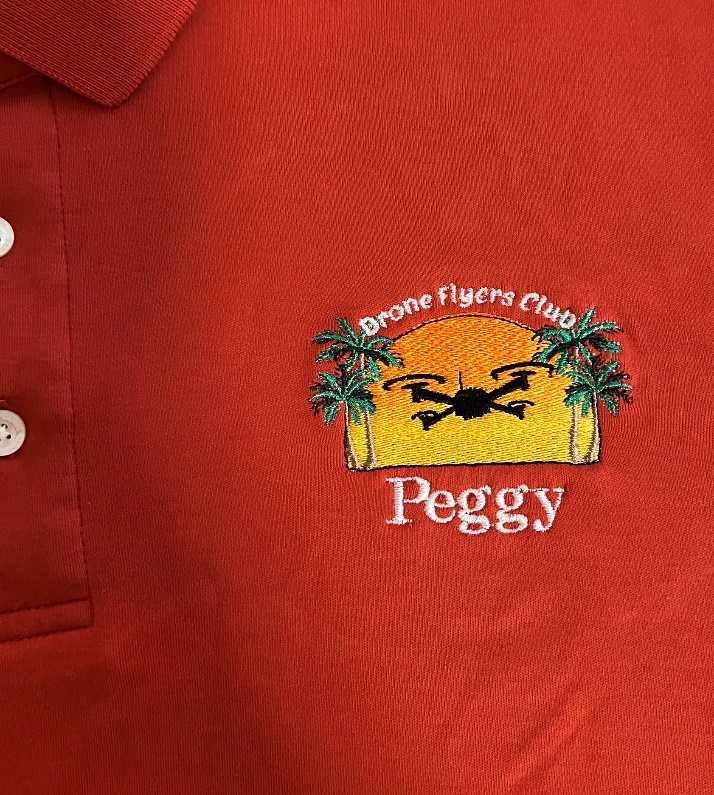 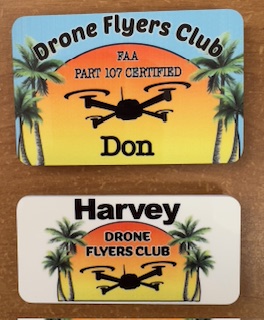 